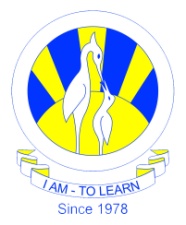 The City School
North Nazimabad Boys CampusClass: 9
Subject: Accounting
Teacher: Fazal Ur RahmanBlog questions for 9-T Principles of AccountsQ1.	 Complete the gaps in the following table:Assets 		Liabilities 	Capital     $		     $ 		     $(a)								 12,500 		1,800		    ?(b) 								28,000 		4,900 		    ?(c) 								16,800 		?		 12,500(d) 								19,600 		?		 16,450(e)								 ? 		6,300		 19,200(f ) 								 ? 		11,650 		39,750Q2.	 Complete the gaps in the following table:Assets		 Liabilities	 Capital$ 		$ 		$(a) 								55,000 		16,900		 ?(b)								 ?		 17,200 		34,400(c)								 36,100		 ? 		28,500(d)								 119,500 	15,400		 ?(e)								 88,000 		?		 62,000(f )								 ?		 49,000	              110,000Q3.	 Which of the items in the following list are liabilities and which of them are assets?(a)	 Loan to C Shirley	 (d) Computers(b)	 Bank overdraft		 (e) we owe a supplier for goods(c) 	Fixtures and fittings	 (f ) Warehouse we ownQ4.	Classify the following items into liabilities and assets:(a) 	Motor vehicles 		(f ) Owing to bank(b)	 Premises		 (g) Cash in hand(c) 	Creditors for goods	 (h) Loan from D Jones(d) 	Stock of goods		 (i ) Machinery(e)	 DebtorsQ5.	 State which of the following are wrongly classified:Assets			 LiabilitiesLoan from C Smith	 Stock of goodsCash in hand		 DebtorsMachinery		 Money owing to bankCreditors		PremisesMotor vehicles ‘Q6.	 Which of the following are shown under the wrong headings?Assets 			LiabilitiesCash at bank		 Loan from J GrahamFixtures			 MachineryCreditors		 Motor vehiclesBuilding		Stock of goodsDebtors			Capital